РЕСПУБЛИКА  КРЫМНИЖНЕГОРСКИЙ  СЕЛЬСКИЙ  СОВЕТР Е Ш Е Н И Е  2-й сессии 2-го созыва «08» октября 2019 г.                                       № 8                                                 пгт. НижнегорскийО внесении изменений в Положение о порядке прохождения муниципальной службы в органах местного самоуправления  в муниципальном образовании Нижнегорское сельское поселение Нижнегорского района Республики Крым, утвержденное решением 9-ой сессии 1-го созыва Нижнегорского сельского совета от 24.12.2014 года № 61	На основании  Федерального закона от 06.10.2003 г. № 131-ФЗ «Об общих принципах организации местного самоуправления в Российской Федерации», Закона Республики Крым от 16 сентября 2014 года № 76-ЗРК «О муниципальной службе в Республике Крым», руководствуясь Уставом муниципального образования Нижнегорское сельское поселение Нижнегорского района Республики Крым, Нижнегорский сельский советРЕШИЛ:Внести с Положение о порядке прохождения муниципальной службы в органах местного самоуправления в муниципальном образовании Нижнегорское сельское поселение Нижнегорского района Республики Крым, утвержденное решением 9-ой сессии 1-го созыва Нижнегорского сельского совета от 24.12.2014 № 61, изменения, изложив пункт 2.7 в следующей редакции:«2.7. Гражданам, претендующим на должности муниципальной службы, необходимо иметь:- для высших должностей – наличие высшего образования, стаж муниципальной службы на главных или ведущих должностях муниципальной службы не менее двух лет или стаж работы по специальности, направлению подготовки не менее четырех лет;- для главных должностей – наличие высшего образования, стаж муниципальной службы на ведущих или старших должностях муниципальной службы не менее одного года или стаж работы по специальности, направлению подготовки не менее двух лет;- для ведущих, старших  и младших  должностей– наличие высшего образования или среднего профессионального образования, требования к стажу муниципальной службы, стажу работы по специальности, направлению подготовки не предъявляются».Настоящее решение обнародовать на информационных стендах Нижнегорского сельского поселения и вступает в силу со дня его обнародования.Председатель сельского совета                                                                                         С.В. Юрченко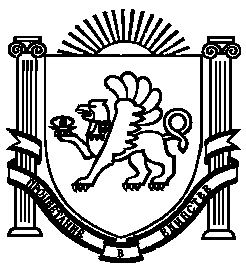 